جامعة أبي يكر بلقايد – تلمسان 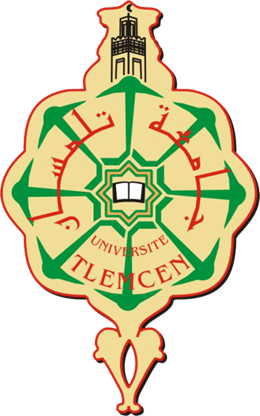 كلية العلوم الإنسانية والعلوم الإجتماعيةقسم العلوم الاسلامية            جدول استعمال الزمن (استثنائي) للسنة الثانية اللغة العربية والحضارة - السداسي الثاني 2019-2020الأسبوع من 18 إلى 22 أكتوبر 2020تبقى هذه الرزنامة مرتبطة بتطور الوضع الصحي09.00-10.0010.00-11.0011.00-12.0013.00-14.0014.00-15.00الأحدمنهج البحث الأثري (مح)د.بن حمو المدرج 2مدخل إلى الحضارة الإسلامية (مح)أ.جنان المدرج 2الاثنينمنهج البحث في الدراسات القرآنية (مح)أ.شباب المدرج 2منهج البحث في الدراسات القرآنية تط د. شباب المدرج2الاثنينمنهج البحث في الدراسات القرآنية (مح)أ.شباب المدرج 2منهج البحث في الدراسات القرآنية تط د. شباب المدرج2الترتيل تطأ.كصار المدرج2فقه المعاملات تطأ.صدام المدرج2الثلاثاءالإنجليزية تطبلدغم القاعة 4مصادر التاريخ الإسلامي (مح)د.قاسمي المدرج2البلاغة (مح)د.بن عزوز المدرج 2البلاغة تطأ.بوتشيش المدرج2الثلاثاءالفرنسية أ.بن يوسفي القاعة6مصادر التاريخ الإسلامي (مح)د.قاسمي المدرج2البلاغة (مح)د.بن عزوز المدرج 2البلاغة تطأ.بوتشيش المدرج2الأربعاءالنظم الإسلامية (مح)د.محمدي خليفة المدرج2النظم الإسلامية (تط)د.محمدي خليفة المدرج2تاريخ العلوم والصناعات (مح)أ.كريب  المدرج2تاريخ العلوم والصناعات (تط)أ.كريب المدرج 2الخميسالفكر الإسلامي الحديث والمعاصر (مح) أ. طهراوي المدرج2